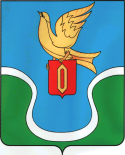                                            ГОРОДСКАЯ ДУМАМУНИЦИПАЛЬНОГО ОБРАЗОВАНИЯ        «ГОРОДСКОЕ ПОСЕЛЕНИЕ            «ГОРОД ЕРМОЛИНО»                                            КАЛУЖСКАЯ ОБЛАСТЬ                                                                             РЕШЕНИЕ«23 » октября  .                                                                                       № 77«Об утверждении программы комплексногоразвития системы коммунальной инфраструктуры МО «Городское поселение «Г. Ермолино» до 2024 г.»В целях формирования тенденций территориального развития муниципального образования «Городского поселения «Г. Ермолино», плана комплексного развития мощностей его энергосберегающих систем и разработки производственных, организационных, финансовых механизмов и мероприятий, направленных на развитие и модернизацию систем коммунальной инфраструктуры, в соответствии с потребностями жилищного и промышленного строительства на территории муниципального образования «Городское поселение «Г. Ермолино»,Городская Дума МО «Городское поселение «Г. Ермолино»РЕШИЛА:1. Утвердить Программу комплексного развития системы коммунальной инфраструктуры муниципального образования «Городское поселение «Г. Ермолино» до 2024 г. (приложение N 1).2. Решение вступает в силу с момента его подписания и подлежит публикации в газете «Уголок России» и размещению на официальном сайте администрации в сети  интернет. Глава МО «Городское поселение                                       Бодров В.В.«Город   Ермолино»                                                        Отп. 6 экз.3 – в дело 1 – админ. ГП «Г. Ермолино»1 – прокуратура1 – МО МР «Боровский район»